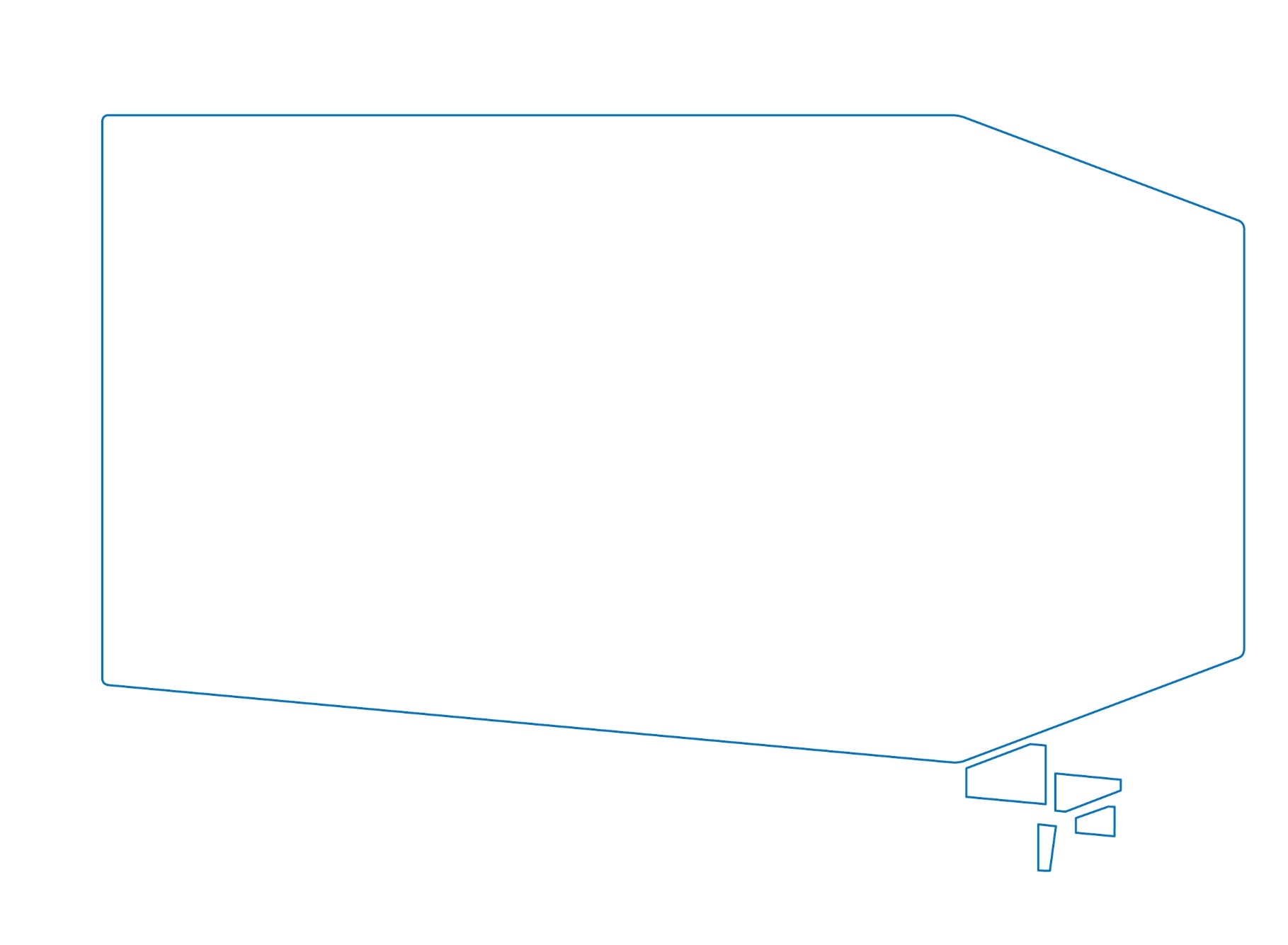 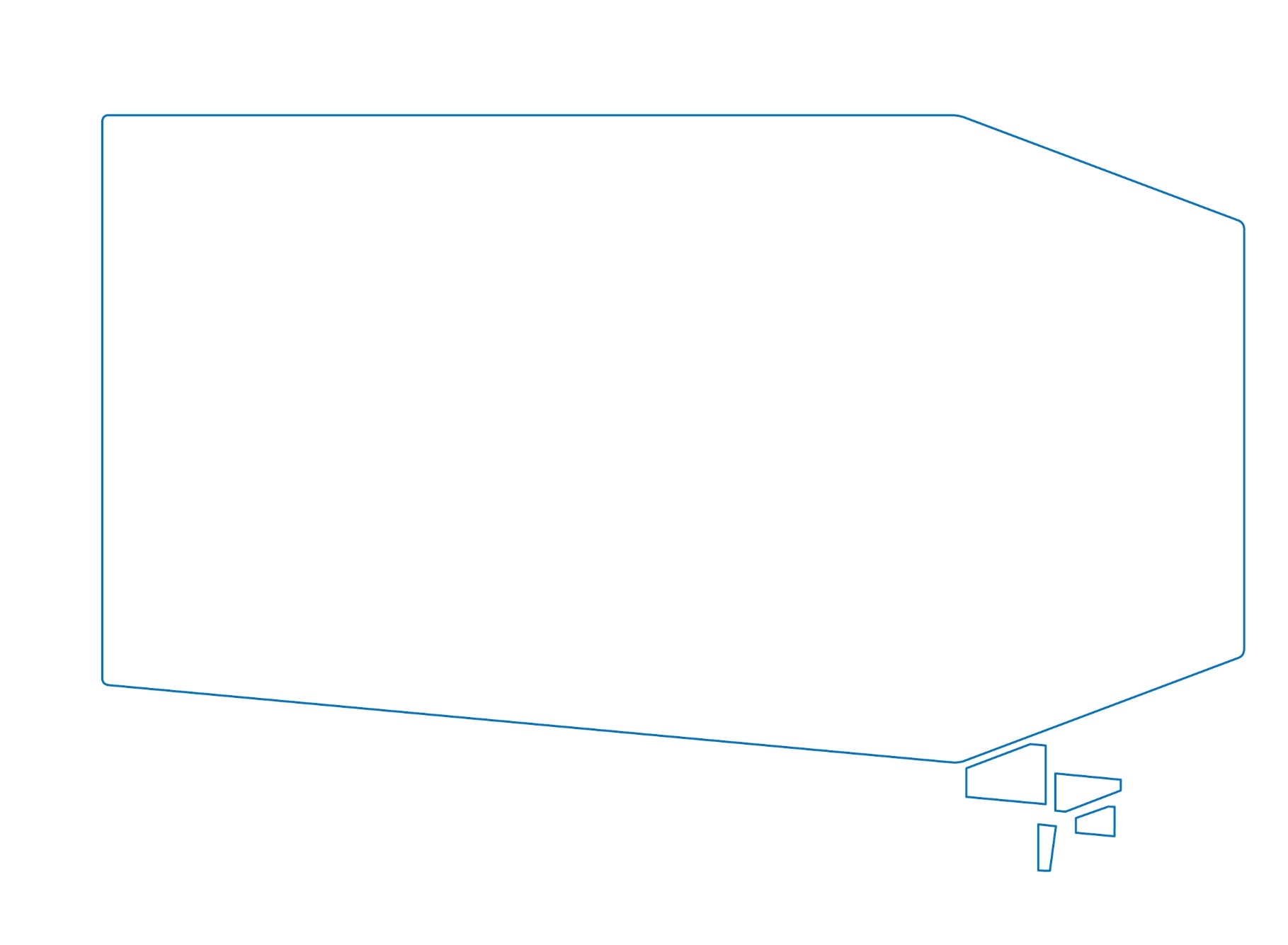 Smluvní stranyZhotovitelObjednatelZměnyTento dodatek mění Článek 7 odstavec 7.1. Servisní smlouvy zde dne 24.6. 2008 takto:Smlouva se uzavírá se na dobu určitou, a to do 31. prosince 2024.Závěrečná ustanoveníTento dodatek nabývá účinnosti dnem 1.1. 2024  Ostatní ustanovení smlouvy a všech příloh a dodatků zůstávají nezměněna.Tento dodatek se uzavírá ve dvou vyhotoveních, z nichž každá smluvní strana obdrží jedno vyhotovení.Obě smluvní strany prohlašují, že si tento dodatek před podpisem přečetly, porozuměly jeho obsahu, s obsahem souhlasí a je tento projevem jejich svobodné vůle.Právní vztahy neupravené touto smlouvou se řídí ustanoveními zákona č. 89/2012 Sb., občanský zákoník, v aktuálním znění, a dalšími příslušnými platnými právními předpisy ČR.obchodní firma:Konica Minolta IT Solutions Czech s.r.o.zastoupena:Ing. Martin Pondělíček, jednatelsídlo:Praha 10, U Plynárny 1002/97, PSČ 101 00IČ:25820826DIČ:CZ25820826Obchodní rejstřík:vedený u Městského soudu v Praze, oddíl C, vložka 347149dále jen zhotovitel"obchodní firma:Zdravotnický holding Královéhradeckého kraje a.s.zastoupena:Mgr. Tomáš Halajčuk, Ph.D., předseda představenstvasídlo:Pivovarské náměstí 1245/2, 500 03 Hradec KrálovéIČ:259 97 556DIČ:CZ699004900Obchodní rejstřík:Vedený u Krajského soudu v Hradci Králové, oddíl B, vložka 2321dále jen "objednatel"V Hradci Králové dneV Praze dneZdravotnický holding Královéhradeckého kraje a.s.Konica Minolta IT Solutions Czech s.r.o.Mgr. Tomáš Halajčuk, Ph.D.Ing. Martin Pondělíčekpředseda představenstva jednatel